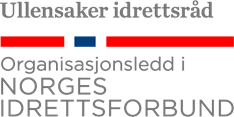 Representasjonsskjema for årsmøtet i Ullensaker Idrettsråd 7. mai 2024Kriterier for antall stemmeberettigede representanter fra idrettslagene - Inntil to representanter fra idrettslag med 0-499 medlemmer - Inntil tre representanter fra idrettslag med over 500 medlemmer. Opplysninger om idrettslaget:_________________________________________________IdrettslagAdresse: ____________________________________________________E-post laget : ________________________________________________Antall medlemmer pr 31.12.2023: _______________________________Idrettslagets konto nr.: ________________________________________Opplysninger om Idrettslagets leder: Leder: ______________________________________________________Adresse leder: _______________________________________________Mobil: _____________________E-mail: ______________________________________________________Representasjon i UIR sitt årsmøte: Representant _____________________________Mobil:______________Representant _____________________________Mobil:______________ Representant _____________________________Mobil:______________ Dato/sted: _______________________________________________________________________________________________________________Signatur leder